ОБЩИЕ СВЕДЕНИЯ Учебная дисциплина«Идентификационная экспертиза изделий легкой промышленности» изучается в шестом семестре.Курсовая работа–не предусмотрена.Форма промежуточной аттестации: зачет Место учебной дисциплины в структуре ОПОПУчебная дисциплина «Идентификационная экспертиза изделий легкой промышленности» относится к обязательной части программы.Основой для освоения дисциплины являются результаты обучения по предшествующим дисциплинам и практикам:Текстильное материаловедение;Материаловедение изделий легкой промышленности;Товароведение;Статистические методы контроля в управлении качеством;Техническое регулирование;Основы экспертизы непродовольственных товаров;Судебная экспертиза;Учебная практика. Ознакомительная практика;Учебная практика. Технологическая (проектно-технологическая) практика;Производственная практика. Технологическая (проектно-технологическая) практика.Результаты обучения по учебной дисциплине «Идентификационная экспертиза изделий легкой промышленности», используются при изучении следующих дисциплин и прохождения практик:Экспертиза изделий специального и технического назначения;Особенности сертификации и декларирования;Экспертиза текстильных полотен;Экспертиза в таможенных целях;Производственная практика. Научно-исследовательская работа.Производственная практика. Преддипломная практикаРезультаты освоения учебной дисциплины «Идентификационная экспертиза изделий легкой промышленности» в дальнейшем будут использованы при прохождении учебной/производственной практики и выполнении выпускной квалификационной работы. ЦЕЛИ И ПЛАНИРУЕМЫЕ РЕЗУЛЬТАТЫ ОБУЧЕНИЯ ПО ДИСЦИПЛИНЕ (МОДУЛЮ)Целью/целями изучения дисциплины «Идентификационная экспертиза изделий легкой промышленности» являются:Постановка целей и задач различных видов экспертизы;Формулировка и достижение основных целей идентификационной экспертизы с использованием достижений науки и техники;Применение современных методов исследований и обработки результатов измерений для достижения целей идентификационной экспертизы;Применение современных методов анализа для формулирования выводов;Использование нормативно-технической и другой документации для проведения и анализа исследований с целью идентификационной экспертизы;Составление протокола (заключения) по результатам идентификационной экспертизы.Формирование у обучающихся компетенций, установленных образовательной программой в соответствии с ФГОС ВО по данной дисциплине.Результатом обучения по учебной дисциплине «Идентификационная экспертиза изделий легкой промышленности» является овладение обучающимися знаниями, умениями, навыками и опытом деятельности, характеризующими процесс формирования компетенции(й) и обеспечивающими достижение планируемых результатов освоения учебной дисциплины.Формируемые компетенции, индикаторы достижения компетенций, соотнесённые с планируемыми результатами обучения по дисциплине:СТРУКТУРА И СОДЕРЖАНИЕ УЧЕБНОЙ ДИСЦИПЛИНЫОбщая трудоёмкость учебной дисциплины по учебному плану составляет:Структура учебной дисциплины для обучающихся по видам занятий Структура учебной дисциплины для обучающихся по разделам и темам дисциплины: (очная форма обучения)Краткое содержание учебной дисциплиныОрганизация самостоятельной работы обучающихсяСамостоятельная работа студента – обязательная часть образовательного процесса, направленная на развитие готовности к профессиональному и личностному самообразованию, на проектирование дальнейшего образовательного маршрута и профессиональной карьеры.Самостоятельная работа обучающихся по дисциплине организована как совокупность аудиторных и внеаудиторных занятий и работ, обеспечивающих успешное освоение дисциплины. Аудиторная самостоятельная работа обучающихся по дисциплине выполняется на учебных занятиях под руководством преподавателя и по его заданию. Аудиторная самостоятельная работа обучающихся входит в общий объем времени, отведенного учебным планом на аудиторную работу, и регламентируется расписанием учебных занятий. Внеаудиторная самостоятельная работа обучающихся – планируемая учебная, научно-исследовательская, практическая работа обучающихся, выполняемая во внеаудиторное время по заданию и при методическом руководстве преподавателя, но без его непосредственного участия, расписанием учебных занятий не регламентируется.Внеаудиторная самостоятельная работа обучающихся включает в себя:подготовку к лекциям, практическим занятиям, экзамену;изучение учебных пособий;изучение разделов/тем, не выносимых на лекции и практические занятия самостоятельно;проведение исследовательских работ;изучение теоретического и практического материала по рекомендованным источникам;выполнение домашних заданий;подготовка к промежуточной аттестации в течение семестра.Самостоятельная работа обучающихся с участием преподавателя в форме иной контактной работы предусматривает групповую и (или) индивидуальную работу с обучающимися и включает в себя:Например:проведение индивидуальных и групповых консультаций по отдельным темам/разделам дисциплины;проведение консультаций перед экзаменом;консультации по организации самостоятельного изучения отдельных разделов/тем, базовых понятий учебных дисциплин профильного/родственного бакалавриата, которые формировали ОПК и ПК, в целях обеспечения преемственности образования.Перечень разделов/тем/, полностью или частично отнесенных на самостоятельное изучение с последующим контролемПрименение электронного обучения, дистанционных образовательных технологийРеализация программы учебной дисциплины с применением электронного обучения и дистанционных образовательных технологий регламентируется действующими локальными актами университета.В электронную образовательную среду перенесены отдельные виды учебной деятельности:ЭОР обеспечивают в соответствии с программой дисциплины:организацию самостоятельной работы обучающегося, включая контроль знаний обучающегося (самоконтроль, текущий контроль знаний и промежуточную аттестацию), методическое сопровождение и дополнительную информационную поддержку электронного обучения (дополнительные учебные и информационно-справочные материалы). Текущая и промежуточная аттестации по онлайн-курсу проводятся в соответствии с графиком учебного процесса и расписанием.Педагогический сценарий онлайн-курса прилагается.РЕЗУЛЬТАТЫ ОБУЧЕНИЯ ПО ДИСЦИПЛИНЕ, КРИТЕРИИ ОЦЕНКИ УРОВНЯ СФОРМИРОВАННОСТИ КОМПЕТЕНЦИЙ, СИСТЕМА И ШКАЛА ОЦЕНИВАНИЯСоотнесение планируемых результатов обучения с уровнями сформированности компетенции(й).ОЦЕНОЧНЫЕ СРЕДСТВА ДЛЯ ТЕКУЩЕГО КОНТРОЛЯ УСПЕВАЕМОСТИ И ПРОМЕЖУТОЧНОЙ АТТЕСТАЦИИ, ВКЛЮЧАЯ САМОСТОЯТЕЛЬНУЮ РАБОТУ ОБУЧАЮЩИХСЯПри проведении контроля самостоятельной работы обучающихся, текущего контроля и промежуточной аттестации по учебной дисциплине «Идентификационная экспертиза изделий легкой промышленности» проверяется уровень сформированности у обучающихся компетенций и запланированных результатов обучения по дисциплине, указанных в разделе 2 настоящей программы.Формы текущего контроля успеваемости, примеры типовых заданий: Критерии, шкалы оценивания текущего контроля успеваемости: Промежуточная аттестация:Критерии, шкалы оценивания промежуточной аттестации учебной дисциплины/модуля:Система оценивания результатов текущего контроля и промежуточной аттестации.Оценка по дисциплине выставляется обучающемуся с учётом результатов текущей и промежуточной аттестации.ОБРАЗОВАТЕЛЬНЫЕ ТЕХНОЛОГИИРеализация программы предусматривает использование в процессе обучения следующих образовательных технологий:проблемная лекция;проведение интерактивных лекций;групповых дискуссий;анализ ситуаций и имитационных моделей;преподавание дисциплин в форме курсов, составленных на основе результатов научных исследований, в том числе с учётом региональных особенностей профессиональной деятельности выпускников и потребностей работодателей;поиск и обработка информации с использованием сети Интернет;дистанционные образовательные технологии;применение электронного обучения;использование на лекционных занятиях видеоматериалов и наглядных пособий;обучение в сотрудничестве (командная, групповая работа);технологии с использованием игровых методов: ролевых, деловых, и других видов обучающих игр.ПРАКТИЧЕСКАЯ ПОДГОТОВКАПрактическая подготовка в рамках учебной дисциплины реализуется при проведении практических занятий, предусматривающих участие обучающихся в выполнении отдельных элементов работ, связанных с будущей профессиональной деятельностью. Проводятся отдельные занятия лекционного типа, которые предусматривают передачу учебной информации обучающимся, которая необходима для последующего выполнения практической работы.ОРГАНИЗАЦИЯ ОБРАЗОВАТЕЛЬНОГО ПРОЦЕССА ДЛЯ ЛИЦ С ОГРАНИЧЕННЫМИ ВОЗМОЖНОСТЯМИ ЗДОРОВЬЯПри обучении лиц с ограниченными возможностями здоровья и инвалидов используются подходы, способствующие созданию безбарьерной образовательной среды: технологии дифференциации и индивидуального обучения, применение соответствующих методик по работе с инвалидами, использование средств дистанционного общения, проведение дополнительных индивидуальных консультаций по изучаемым теоретическим вопросам и практическим занятиям, оказание помощи при подготовке к промежуточной аттестации.При необходимости рабочая программа дисциплины может быть адаптирована для обеспечения образовательного процесса лицам с ограниченными возможностями здоровья, в том числе для дистанционного обучения.Учебные и контрольно-измерительные материалы представляются в формах, доступных для изучения студентами с особыми образовательными потребностями с учетом нозологических групп инвалидов:Для подготовки к ответу на практическом занятии, студентам с ограниченными возможностями здоровья среднее время увеличивается по сравнению со средним временем подготовки обычного студента.Для студентов с инвалидностью или с ограниченными возможностями здоровья форма проведения текущей и промежуточной аттестации устанавливается с учетом индивидуальных психофизических особенностей (устно, письменно на бумаге, письменно на компьютере, в форме тестирования и т.п.). Промежуточная аттестация по дисциплине может проводиться в несколько этапов в форме рубежного контроля по завершению изучения отдельных тем дисциплины. При необходимости студенту предоставляется дополнительное время для подготовки ответа на зачете или экзамене.Для осуществления процедур текущего контроля успеваемости и промежуточной аттестации обучающихся создаются, при необходимости, фонды оценочных средств, адаптированные для лиц с ограниченными возможностями здоровья и позволяющие оценить достижение ими запланированных в основной образовательной программе результатов обучения и уровень сформированности всех компетенций, заявленных в образовательной программе.МАТЕРИАЛЬНО-ТЕХНИЧЕСКОЕ ОБЕСПЕЧЕНИЕ ДИСЦИПЛИНЫ Характеристика материально-технического обеспечения дисциплины составляется в соответствии с требованиями ФГОС ВО.Материально-техническое обеспечение дисциплины при обучении с использованием традиционных технологий обучения.Материально-техническое обеспечение учебной дисциплины/учебного модуля при обучении с использованием электронного обучения и дистанционных образовательных технологий.Технологическое обеспечение реализации программы/модуля осуществляется с использованием элементов электронной информационно-образовательной среды университета.УЧЕБНО-МЕТОДИЧЕСКОЕ И ИНФОРМАЦИОННОЕ ОБЕСПЕЧЕНИЕ УЧЕБНОЙ ДИСЦИПЛИНЫ ИНФОРМАЦИОННОЕ ОБЕСПЕЧЕНИЕ УЧЕБНОГО ПРОЦЕССАРесурсы электронной библиотеки, информационно-справочные системы и профессиональные базы данных:Перечень программного обеспечения ЛИСТ УЧЕТА ОБНОВЛЕНИЙ РАБОЧЕЙ ПРОГРАММЫ УЧЕБНОЙ ДИСЦИПЛИНЫ/МОДУЛЯВ рабочую программу учебной дисциплины/модуля внесены изменения/обновления и утверждены на заседании кафедры:Министерство науки и высшего образования Российской ФедерацииМинистерство науки и высшего образования Российской ФедерацииФедеральное государственное бюджетное образовательное учреждениеФедеральное государственное бюджетное образовательное учреждениевысшего образованиявысшего образования«Российский государственный университет им. А.Н. Косыгина«Российский государственный университет им. А.Н. Косыгина(Технологии. Дизайн. Искусство)»(Технологии. Дизайн. Искусство)»ИнститутТекстильный институтКафедраМатериаловедения и товарной экспертизыРАБОЧАЯ ПРОГРАММАУЧЕБНОЙ ДИСЦИПЛИНЫРАБОЧАЯ ПРОГРАММАУЧЕБНОЙ ДИСЦИПЛИНЫРАБОЧАЯ ПРОГРАММАУЧЕБНОЙ ДИСЦИПЛИНЫИдентификационная экспертиза изделий легкой промышленностиИдентификационная экспертиза изделий легкой промышленностиИдентификационная экспертиза изделий легкой промышленностиУровень образования бакалавриатбакалавриатНаправление подготовки29.03.02 Технологии и проектирование текстильных изделийНаправленность (профиль)Экспертиза и товароведение изделий текстильной и легкой промышленностиЭкспертиза и товароведение изделий текстильной и легкой промышленностиСрок освоения образовательной программы по очной форме обучения4 года4 годаФорма(-ы) обученияочнаяочнаяРабочая программа дисциплины «Идентификационная экспертиза изделий легкой промышленности» основной профессиональной образовательной программы высшего образования, рассмотрена и одобрена на заседании кафедры, протокол № 12 от 24.06.2021 г.Рабочая программа дисциплины «Идентификационная экспертиза изделий легкой промышленности» основной профессиональной образовательной программы высшего образования, рассмотрена и одобрена на заседании кафедры, протокол № 12 от 24.06.2021 г.Рабочая программа дисциплины «Идентификационная экспертиза изделий легкой промышленности» основной профессиональной образовательной программы высшего образования, рассмотрена и одобрена на заседании кафедры, протокол № 12 от 24.06.2021 г.Рабочая программа дисциплины «Идентификационная экспертиза изделий легкой промышленности» основной профессиональной образовательной программы высшего образования, рассмотрена и одобрена на заседании кафедры, протокол № 12 от 24.06.2021 г.Разработчики рабочей программы дисциплины «Идентификационная экспертиза изделий легкой промышленности»:Разработчики рабочей программы дисциплины «Идентификационная экспертиза изделий легкой промышленности»:Разработчики рабочей программы дисциплины «Идентификационная экспертиза изделий легкой промышленности»:Разработчики рабочей программы дисциплины «Идентификационная экспертиза изделий легкой промышленности»:д.т.н., профессор                                                              Е.А. Кирсанова                                                              Е.А. Кирсановак.т.н., преподаватель                                                               А.В. Вершинина                                                               А.В. ВершининаЗаведующий кафедрой:Заведующий кафедрой:                        д.т.н., профессор Ю.С. ШустовКод и наименование компетенцииКод и наименование индикаторадостижения компетенцииПланируемые результаты обучения по дисциплинеПК-1Способен осуществлять управление качеством, проводить  стандартные и сертификационные испытания текстильных материалов и изделийИД-ПК-1.1Выбор и анализ нормативных документов в области  контроля качества, подтверждения соответствия продукции требованиям нормативной документацииИспользует лабораторное оборудование для проведения испытаний в целях экспертизы, формулировать и достигать основные цели экспертизы с использованием достижений науки и техники; применяет современные методы исследований и обработки результатов измерений для достижения целей экспертизы.ПК-1Способен осуществлять управление качеством, проводить  стандартные и сертификационные испытания текстильных материалов и изделийИД-ПК-1.2Проведение испытаний текстильных материалов и изделий, обработка результатов и оформление документацииИспользует лабораторное оборудование для проведения испытаний в целях экспертизы, формулировать и достигать основные цели экспертизы с использованием достижений науки и техники; применяет современные методы исследований и обработки результатов измерений для достижения целей экспертизы.ПК-1Способен осуществлять управление качеством, проводить  стандартные и сертификационные испытания текстильных материалов и изделийИД-ПК-1.3Применение нормативной документации при проведении испытаний продукцииИспользует лабораторное оборудование для проведения испытаний в целях экспертизы, формулировать и достигать основные цели экспертизы с использованием достижений науки и техники; применяет современные методы исследований и обработки результатов измерений для достижения целей экспертизы.ПК-3Способен осуществлять экспертную деятельность с применением современных методов, средств исследования и информационных технологийИД-ПК-3.1Оформление экспертного заключения по результатам проведенной экспертизы, пакета документов по сертификации продукцииПрименяет принципы и методы современных методов исследования объекта экспертизы и компьютерные технологии для поиска и обработки информации, обработки результатов измерений, методику работы на ЭВМ с пакетами прикладных программ, обладает навыками составления экспертного заключения по результатам экспертизыПК-3Способен осуществлять экспертную деятельность с применением современных методов, средств исследования и информационных технологийИД-ПК-3.2Выбор и применение методов экспертного оценивания с применением современных методов, средств исследования и информационных технологийПрименяет принципы и методы современных методов исследования объекта экспертизы и компьютерные технологии для поиска и обработки информации, обработки результатов измерений, методику работы на ЭВМ с пакетами прикладных программ, обладает навыками составления экспертного заключения по результатам экспертизыПК-3Способен осуществлять экспертную деятельность с применением современных методов, средств исследования и информационных технологийИД-ПК-3.3Применение законодательной базы и нормативной документации при проведении экспертизы и сертификации продукцииПрименяет принципы и методы современных методов исследования объекта экспертизы и компьютерные технологии для поиска и обработки информации, обработки результатов измерений, методику работы на ЭВМ с пакетами прикладных программ, обладает навыками составления экспертного заключения по результатам экспертизыПК-4Способен применять законодательную базу в области экспертной деятельностиИД-ПК-4.1Применение законодательной базы в области метрологии в экспертной деятельностиПрименяет и анализирует правовую и нормативную базу в целях экспертных исследований, оформляет е результаты экспертизы, применяет общие методы, методики и стадии проведения экспертного исследования. Применяет методы анализа для правильного формулирования выводов; использует нормативно-техническую и другую документацию для проведения и анализа исследований с целью экспертизы продукцииПК-4Способен применять законодательную базу в области экспертной деятельностиИД-ПК-4.2Применение законодательной базы в области  стандартизации  в экспертной деятельностиПрименяет и анализирует правовую и нормативную базу в целях экспертных исследований, оформляет е результаты экспертизы, применяет общие методы, методики и стадии проведения экспертного исследования. Применяет методы анализа для правильного формулирования выводов; использует нормативно-техническую и другую документацию для проведения и анализа исследований с целью экспертизы продукцииПК-4Способен применять законодательную базу в области экспертной деятельностиИД-ПК-4.3Применение законодательной базы в области  подтверждения соответствия продукции в экспертной деятельностиПрименяет и анализирует правовую и нормативную базу в целях экспертных исследований, оформляет е результаты экспертизы, применяет общие методы, методики и стадии проведения экспертного исследования. Применяет методы анализа для правильного формулирования выводов; использует нормативно-техническую и другую документацию для проведения и анализа исследований с целью экспертизы продукциипо очной форме обучения 3з.е.72час.Структура и объем дисциплиныСтруктура и объем дисциплиныСтруктура и объем дисциплиныСтруктура и объем дисциплиныСтруктура и объем дисциплиныСтруктура и объем дисциплиныСтруктура и объем дисциплиныСтруктура и объем дисциплиныСтруктура и объем дисциплиныСтруктура и объем дисциплиныОбъем дисциплины по семестрамформа промежуточной аттестациивсего, часКонтактная аудиторная работа, часКонтактная аудиторная работа, часКонтактная аудиторная работа, часКонтактная аудиторная работа, часСамостоятельная работа обучающегося, часСамостоятельная работа обучающегося, часСамостоятельная работа обучающегося, часОбъем дисциплины по семестрамформа промежуточной аттестациивсего, часлекции, часпрактические занятия, часлабораторные занятия, часпрактическая подготовка, часкурсовая работа/курсовой проектсамостоятельная работа обучающегося, часпромежуточная аттестация, час6 семестрзачет72242424Всего:72242424Планируемые (контролируемые) результаты освоения: код(ы) формируемой(ых) компетенции(й) и индикаторов достижения компетенцийНаименование разделов, тем;форма(ы) промежуточной аттестацииВиды учебной работыВиды учебной работыВиды учебной работыВиды учебной работыСамостоятельная работа, часВиды и формы контрольных мероприятий, обеспечивающие по совокупности текущий контроль успеваемости;формы промежуточного контроля успеваемостиПланируемые (контролируемые) результаты освоения: код(ы) формируемой(ых) компетенции(й) и индикаторов достижения компетенцийНаименование разделов, тем;форма(ы) промежуточной аттестацииКонтактная работаКонтактная работаКонтактная работаКонтактная работаСамостоятельная работа, часВиды и формы контрольных мероприятий, обеспечивающие по совокупности текущий контроль успеваемости;формы промежуточного контроля успеваемостиПланируемые (контролируемые) результаты освоения: код(ы) формируемой(ых) компетенции(й) и индикаторов достижения компетенцийНаименование разделов, тем;форма(ы) промежуточной аттестацииЛекции, часПрактические занятия, часЛабораторные работы/ индивидуальные занятия, часПрактическая подготовка, часСамостоятельная работа, часВиды и формы контрольных мероприятий, обеспечивающие по совокупности текущий контроль успеваемости;формы промежуточного контроля успеваемостиШестой  семестрШестой  семестрШестой  семестрШестой  семестрШестой  семестрШестой  семестрШестой  семестрИД-ПК-1.1ИД-ПК-1.2ИД-ПК-1.3ИД-ПК-3.1ИД-ПК-3.2ИД-ПК-3.3ИД-ПК-4.1ИД-ПК-4.2ИД-ПК-4.3Раздел I. Введение в дисциплину333Формы текущего контроля по разделу I:1. Собеседование;2. Домашнее задание.ИД-ПК-1.1ИД-ПК-1.2ИД-ПК-1.3ИД-ПК-3.1ИД-ПК-3.2ИД-ПК-3.3ИД-ПК-4.1ИД-ПК-4.2ИД-ПК-4.3Тема 1.1Понятие и методы идентификационной экспертизы31Формы текущего контроля по разделу I:1. Собеседование;2. Домашнее задание.ИД-ПК-1.1ИД-ПК-1.2ИД-ПК-1.3ИД-ПК-3.1ИД-ПК-3.2ИД-ПК-3.3ИД-ПК-4.1ИД-ПК-4.2ИД-ПК-4.3Практическое занятие 1.1Терминологический анализ изделий легкой промышленности32Формы текущего контроля по разделу I:1. Собеседование;2. Домашнее задание.ИД-ПК-1.1ИД-ПК-1.2ИД-ПК-1.3ИД-ПК-3.1ИД-ПК-3.2ИД-ПК-3.3ИД-ПК-4.1ИД-ПК-4.2ИД-ПК-4.3Раздел II. Идентификационная экспертиза по документации121212Формы текущего контроля по разделу II:1. СобеседованиеИД-ПК-1.1ИД-ПК-1.2ИД-ПК-1.3ИД-ПК-3.1ИД-ПК-3.2ИД-ПК-3.3ИД-ПК-4.1ИД-ПК-4.2ИД-ПК-4.3Тема 2.1Маркировка: товарный ярлык, лента с изображением товарного знака, контрольная лента, клеймоТема 2.2Сведения, идентифицирующие продукциюТема 2.3Идентификация по кодам ОКПД-2 и ТНВЭДТема 2.4Штриховой код как средство идентификации33331111Формы текущего контроля по разделу II:1. СобеседованиеИД-ПК-1.1ИД-ПК-1.2ИД-ПК-1.3ИД-ПК-3.1ИД-ПК-3.2ИД-ПК-3.3ИД-ПК-4.1ИД-ПК-4.2ИД-ПК-4.3Практическое занятие 2.1Разработка инструкции по маркировке изделий легкой промышленностиПрактическое занятие 2.2Идентификация маркировки на соответствие нормативно-технической документацииПрактическое занятие 2.3Анализ изделий легкой промышленности в соответствии с кодами ОКПД-2 и ТНВЭДПрактическое занятие 2.4Определение типов штриховых кодов33332222Формы текущего контроля по разделу II:1. СобеседованиеИД-ПК-1.1ИД-ПК-1.2ИД-ПК-1.3ИД-ПК-3.1ИД-ПК-3.2ИД-ПК-3.3ИД-ПК-4.1ИД-ПК-4.2ИД-ПК-4.3Раздел III. Органолептическая и визуальная идентификационная экспертиза333Формы текущего контроля по разделу III:1. Собеседование ИД-ПК-1.1ИД-ПК-1.2ИД-ПК-1.3ИД-ПК-3.1ИД-ПК-3.2ИД-ПК-3.3ИД-ПК-4.1ИД-ПК-4.2ИД-ПК-4.3Тема 3.1Визуальная и органолептическая идентификация изделий легкой промышленности31Формы текущего контроля по разделу III:1. Собеседование ИД-ПК-1.1ИД-ПК-1.2ИД-ПК-1.3ИД-ПК-3.1ИД-ПК-3.2ИД-ПК-3.3ИД-ПК-4.1ИД-ПК-4.2ИД-ПК-4.3Практическое занятие 3.1Анализ ассортимента изделий легкой промышленности с применением методов визуальной и органолептической идентификации32Формы текущего контроля по разделу III:1. Собеседование ИД-ПК-1.1ИД-ПК-1.2ИД-ПК-1.3ИД-ПК-3.1ИД-ПК-3.2ИД-ПК-3.3ИД-ПК-4.1ИД-ПК-4.2ИД-ПК-4.3Раздел IV. Аналитическая идентификационная экспертиза666Формы текущего контроля по разделу IV:1. Собеседование2. Тестирование по разделам I- IVИД-ПК-1.1ИД-ПК-1.2ИД-ПК-1.3ИД-ПК-3.1ИД-ПК-3.2ИД-ПК-3.3ИД-ПК-4.1ИД-ПК-4.2ИД-ПК-4.3Тема 4.1 Физико-химические методы анализа состава изделий легкой промышленностиТема 4.2Масс-спектрометрический анализ изделий легкой промышленности3311Формы текущего контроля по разделу IV:1. Собеседование2. Тестирование по разделам I- IVИД-ПК-1.1ИД-ПК-1.2ИД-ПК-1.3ИД-ПК-3.1ИД-ПК-3.2ИД-ПК-3.3ИД-ПК-4.1ИД-ПК-4.2ИД-ПК-4.3Практическое занятие 4.1Анализ волокнистого состава изделий легкой промышленностиПрактическое занятие 4.2Составление протокола (заключения) идентификационной экспертизы3322Формы текущего контроля по разделу IV:1. Собеседование2. Тестирование по разделам I- IVЗачет24Зачет по билетамИТОГО за весь седьмой семестр242472№ ппНаименование раздела и темы дисциплиныСодержание раздела (темы)Раздел IВведение в дисциплинуВведение в дисциплинуТема 1.1Понятие и методы идентификационной экспертизыОпределение понятия «идентификационная экспертиза».Методы идентификации: идентификация по документации, визуальная и органолептическая идентификация, аналитическая (инструментальная идентификация). Изучение общих правил идентификации. Анализ нормативной документации. Терминологический разбор понятий изделий легкой промышленности.Раздел IIИдентификационная экспертиза по документацииИдентификационная экспертиза по документацииТема 2.1Маркировка: товарный ярлык, лента с изображением товарного знака, контрольная лента, клеймоАнализ нормативно-технической документации по маркировке. Варианты крепления и месторасположения товарного ярлыка, ленты с изображением товарного знака, контрольной ленты, клейма в зависимости от типа изделия.Тема 2.2Сведения, идентифицирующие продукциюИдентификация маркировки на соответствие нормативно-технической документации. Изучение символов по уходу и обозначений волокнистого состава. Анализ размерного ряда изделий легкой промышленности.Тема 2.3Идентификация по кодам ОКПД-2 и ТНВЭДАнализ изделий легкой промышленности в соответствии с кодами ОКПД-2 и ТНВЭД. Изучение товарной номенклатуры внешне экономической деятельности и общероссийского классификатора продукции.Тема 2.4Штриховой код как средство идентификации.Изучение штриховой кода как средство идентификации. Типы штриховых кодов, их применение, преимущества и недостатки.Раздел IIIОрганолептическая и визуальная идентификационная экспертизаОрганолептическая и визуальная идентификационная экспертизаТема 3.1Визуальная и органолептическая идентификация изделий легкой промышленностиИзучение органолептического и визуального методов идентификации. Изучение характерных признаков изделий легкой промышленности различного ассортиментного ряда. Метод Туше. Структура и внешние признаки текстильных материалов.Раздел IV. Аналитическая идентификационная экспертизаАналитическая идентификационная экспертизаТема 4.1 Физико-химические методы анализа состава изделий легкой промышленностиИнструментальный (аналитический) метод идентификации. Правила и процедура отбора образцов. Анализ волокнистого состава изделий легкой промышленности. Типы показателей для проверки соответствия. Методы элементарного анализа.Тема 4.2Масс-спектрометрический анализ изделий легкой промышленностиМетоды масс-спектрометрии. Электронная ионизация. Химическая ионизация. Ионизация электрораспылением. Химическая ионизация при атмосферном давлении.Матрично-активированная лазерная десорбция/ионизация.Составление протокола (заключения) идентификационной экспертизы.№ ппНаименование раздела /темы дисциплины/модуля, выносимые на самостоятельное изучениеЗадания для самостоятельной работыВиды и формы контрольных мероприятий(учитываются при проведении текущего контроля)Трудоемкость, часРаздел IВведение в дисциплинуВведение в дисциплинуВведение в дисциплинуВведение в дисциплинуТема 1.1Понятие и методы идентификационной экспертизыВыполнение исследовательских заданийУстное собеседование по результатам выполненной работы3Раздел IIИдентификационная экспертиза по документацииИдентификационная экспертиза по документацииИдентификационная экспертиза по документацииИдентификационная экспертиза по документацииТема 2.1Маркировка: товарный ярлык, лента с изображением товарного знака, контрольная лента, клеймоВыполнение исследовательских заданийУстное собеседование по результатам выполненной работы3Тема 2.2Сведения, идентифицирующие продукциюВыполнение исследовательских заданийУстное собеседование по результатам выполненной работы3Тема 2.3Идентификация по кодам ОКПД-2 и ТНВЭДВыполнение исследовательских заданийУстное собеседование по результатам выполненной работы3Тема 2.4Штриховой код как средство идентификацииВыполнение исследовательских заданийУстное собеседование по результатам выполненной работы3Раздел IIIОрганолептическая и визуальная идентификационная экспертизаОрганолептическая и визуальная идентификационная экспертизаОрганолептическая и визуальная идентификационная экспертизаОрганолептическая и визуальная идентификационная экспертизаТема 3.1Визуальная и органолептическая идентификация изделий легкой промышленностиВыполнение исследовательских заданийУстное собеседование по результатам выполненной работы3Раздел IVАналитическая идентификационная экспертизаАналитическая идентификационная экспертизаАналитическая идентификационная экспертизаАналитическая идентификационная экспертизаТема 4.1 Физико-химические методы анализа состава изделий легкой промышленностиВыполнение исследовательских заданийУстное собеседование по результатам выполненной работы3Тема 4.2Масс-спектрометрический анализ изделий легкой промышленностиВыполнение исследовательских заданийУстное собеседование по результатам выполненной работы3использованиеЭО и ДОТиспользование ЭО и ДОТобъем, часвключение в учебный процесссмешанное обучениелекции24в соответствии с расписанием учебных занятий смешанное обучениепрактические занятия24в соответствии с расписанием учебных занятий смешанное обучениелабораторные занятияв соответствии с расписанием учебных занятий Уровни сформированности компетенции(-й)Итоговое количество балловв 100-балльной системепо результатам текущей и промежуточной аттестацииОценка в пятибалльной системепо результатам текущей и промежуточной аттестацииПоказатели уровня сформированности Показатели уровня сформированности Показатели уровня сформированности Уровни сформированности компетенции(-й)Итоговое количество балловв 100-балльной системепо результатам текущей и промежуточной аттестацииОценка в пятибалльной системепо результатам текущей и промежуточной аттестацииуниверсальной(-ых) компетенции(-й)общепрофессиональной(-ых) компетенцийпрофессиональной(-ых)компетенции(-й)Уровни сформированности компетенции(-й)Итоговое количество балловв 100-балльной системепо результатам текущей и промежуточной аттестацииОценка в пятибалльной системепо результатам текущей и промежуточной аттестацииИД-ПК-1.1ИД-ПК-1.2ИД-ПК-1.3ИД-ПК-3.1ИД-ПК-3.2ИД-ПК-3.3ИД-ПК-4.1ИД-ПК-4.2ИД-ПК-4.3высокий85 – 100отлично/зачтено (отлично)/зачтеноОбучающийся:- способен без ошибочно выбирать и анализировать нормативные документы в области подтверждения соответствия продукции требованиям нормативной документации с целью ее идентификации; - умеет грамотно оформлять протокол идентификационной экспертизы;- способен правильно выбирать и применять методы экспертного оценивания с применением современных методов, средств исследования и информационных технологий;- свободно ориентируется в терминологии предметной области;- показывает четкие системные знания при проведении идентификационной экспертизы.повышенный65 – 84хорошо/зачтено (хорошо)/зачтеноОбучающийся:- способен выбирать и анализировать нормативные документы в области подтверждения соответствия продукции требованиям нормативной документации с целью ее идентификации; - умеет оформлять протокол идентификационной экспертизы;- способен выбирать и применять методы экспертного оценивания с применением современных методов, средств исследования и информационных технологий;- ориентируется в терминологии предметной области;- показывает системные знания при проведении идентификационной экспертизы.базовый41 – 64удовлетворительно/зачтено (удовлетворительно)/зачтеноОбучающийся:- испытывает затруднения при анализе нормативных документов в области подтверждения соответствия продукции требованиям нормативной документации с целью ее идентификации; - с неточностями оформляет протокол идентификационной экспертизы;- демонстрирует фрагментарные знания при выборе и применении методов экспертного оценивания с применением современных методов, средств исследования и информационных технологий;- с трудом ориентируется в терминологии предметной области;- демонстрирует неполные знания при проведении идентификационной экспертизы.низкий0 – 40неудовлетворительно/не зачтеноОбучающийся:демонстрирует фрагментарные знания теоретического и практического материал, допускает грубые ошибки при его изложении на занятиях и в ходе промежуточной аттестации;испытывает серьёзные затруднения в применении теоретических положений при решении практических задач профессиональной направленности стандартного уровня сложности, не владеет необходимыми для этого навыками и приёмами;ответ отражает отсутствие знаний на базовом уровне теоретического и практического материала в объеме, необходимом для дальнейшей учебы.Обучающийся:демонстрирует фрагментарные знания теоретического и практического материал, допускает грубые ошибки при его изложении на занятиях и в ходе промежуточной аттестации;испытывает серьёзные затруднения в применении теоретических положений при решении практических задач профессиональной направленности стандартного уровня сложности, не владеет необходимыми для этого навыками и приёмами;ответ отражает отсутствие знаний на базовом уровне теоретического и практического материала в объеме, необходимом для дальнейшей учебы.Обучающийся:демонстрирует фрагментарные знания теоретического и практического материал, допускает грубые ошибки при его изложении на занятиях и в ходе промежуточной аттестации;испытывает серьёзные затруднения в применении теоретических положений при решении практических задач профессиональной направленности стандартного уровня сложности, не владеет необходимыми для этого навыками и приёмами;ответ отражает отсутствие знаний на базовом уровне теоретического и практического материала в объеме, необходимом для дальнейшей учебы.№ ппФормы текущего контроляПримеры типовых заданийТест по разделам I - IVВариант 1 Маркировка – это...Информация для потребителя, наносимая изготовителем на товарный ярлык, этикетку, упаковочный ярлык, тару и т.п.Коммерческая информация.Информация для производителя, наносимая изготовителем на товарный ярлык, этикетку, упаковочный ярлык, тару и т.п.Словесная информация наиболее доступная для грамотного населения.Для изделий, изготовленных из натуральных волокон с применением до ...% химических волокон, и головных уборов указывают наименование натурального сырья без указания процентного содержания. 5%10%15%20%Расположите товарный ярлык, ленту с изображением товарного знака и контрольную ленту в возможных местах их крепления для пальто 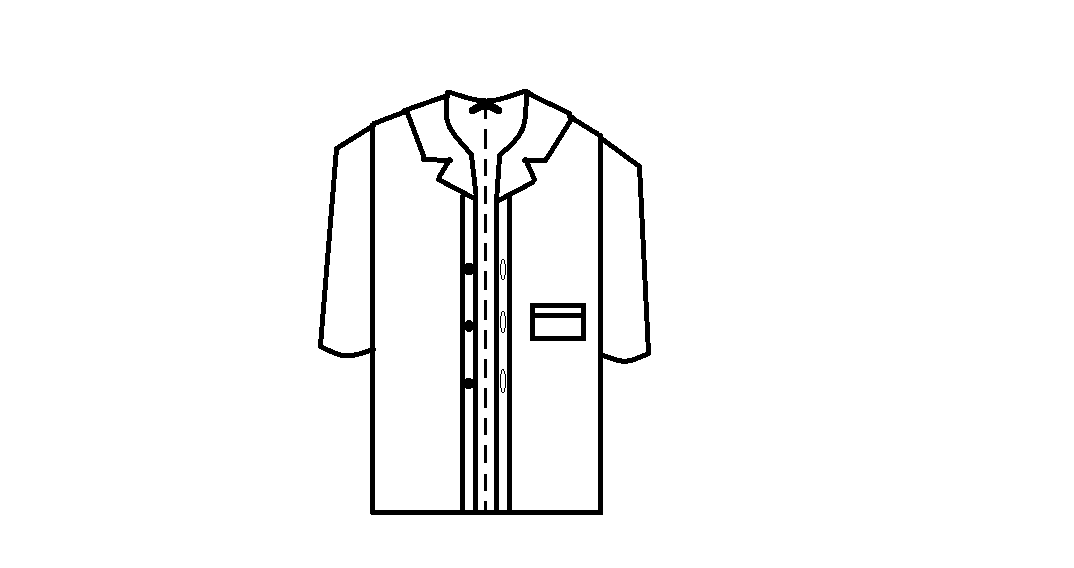 Вариант 2 Выделяют основные функции маркировки (отметить неверное):информационная идентифицирующая эмоциональнаяохраннаяМетоды идентификации продукции (отметить неверное):по документации;  визуальный; органолептический; инструментальный (аналитический)информационный.Соотнесите штрих код с его названием:Домашнее заданиеЗадание:Подобрать плечевое изделие (например, пальто, джемпер, жакет и т.п.).Опираясь на ГОСТ 22977 «Детали швейных изделий. Термины и определения» обозначить все детали выбранного швейного изделия на отдельных карточках, расположить их на изделии и зафиксировать (фото). Изделие с обозначениями должно быть сфотографировано спереди и сзади.Подобрать поясное изделие (например, брюки, джинсы, юбка и т.п.).Опираясь на ГОСТ 22977 «Детали швейных изделий. Термины и определения» обозначить все детали выбранного швейного изделия на отдельных карточках, расположить их на изделии и зафиксировать (фото). Изделие с обозначениями должно быть сфотографировано спереди и сзади.Работа оформляется как фотоотчет. Наименование оценочного средства (контрольно-оценочного мероприятия)Критерии оцениванияШкалы оцениванияШкалы оцениванияШкалы оцениванияНаименование оценочного средства (контрольно-оценочного мероприятия)Критерии оценивания100-балльная системаПятибалльная системаПятибалльная системаТестЗа выполнение каждого тестового задания испытуемому выставляются баллы. Номинальная шкала предполагает, что за правильный ответ к каждому заданию выставляется один балл, за не правильный — ноль. В соответствии с номинальной шкалой, оценивается всё задание в целом.Правила оценки всего теста:общая сумма баллов за все правильные ответы составляет наивысший балл. В спецификации указывается общий наивысший балл по тесту. Также устанавливается диапазон баллов, которые необходимо набрать для того, чтобы получить отличную, хорошую, удовлетворительную или неудовлетворительную оценки. Оценка выставляется в пятибальной системе. Для этого итоговый балл пересчитывается в проценты.585% - 100%ТестЗа выполнение каждого тестового задания испытуемому выставляются баллы. Номинальная шкала предполагает, что за правильный ответ к каждому заданию выставляется один балл, за не правильный — ноль. В соответствии с номинальной шкалой, оценивается всё задание в целом.Правила оценки всего теста:общая сумма баллов за все правильные ответы составляет наивысший балл. В спецификации указывается общий наивысший балл по тесту. Также устанавливается диапазон баллов, которые необходимо набрать для того, чтобы получить отличную, хорошую, удовлетворительную или неудовлетворительную оценки. Оценка выставляется в пятибальной системе. Для этого итоговый балл пересчитывается в проценты.465% - 84%ТестЗа выполнение каждого тестового задания испытуемому выставляются баллы. Номинальная шкала предполагает, что за правильный ответ к каждому заданию выставляется один балл, за не правильный — ноль. В соответствии с номинальной шкалой, оценивается всё задание в целом.Правила оценки всего теста:общая сумма баллов за все правильные ответы составляет наивысший балл. В спецификации указывается общий наивысший балл по тесту. Также устанавливается диапазон баллов, которые необходимо набрать для того, чтобы получить отличную, хорошую, удовлетворительную или неудовлетворительную оценки. Оценка выставляется в пятибальной системе. Для этого итоговый балл пересчитывается в проценты.341% - 64%ТестЗа выполнение каждого тестового задания испытуемому выставляются баллы. Номинальная шкала предполагает, что за правильный ответ к каждому заданию выставляется один балл, за не правильный — ноль. В соответствии с номинальной шкалой, оценивается всё задание в целом.Правила оценки всего теста:общая сумма баллов за все правильные ответы составляет наивысший балл. В спецификации указывается общий наивысший балл по тесту. Также устанавливается диапазон баллов, которые необходимо набрать для того, чтобы получить отличную, хорошую, удовлетворительную или неудовлетворительную оценки. Оценка выставляется в пятибальной системе. Для этого итоговый балл пересчитывается в проценты.240% и менее 40%Домашнее заданиеВыполнение в срок Студент демонстрирует умение: применять различные подходы к решению поставленной задачи Студент владеет навыками самостоятельного овладения новыми знаниями в области технического регулирования, используя современные образовательные технологии; способами систематизации и обобщения информации по вопросам профессиональной деятельности 55Домашнее заданиеВыполнение работы с опозданиемСтудент допускает незначительные ошибки в анализе и интерпретации поставленной проблемыСтудент допускает незначительные ошибки в ходе ответа на вопрос; незначительные неточности в формулировках44Домашнее заданиеБолее позднее выполнениеСтудент допускает ошибки в интерпретации, ошибки в понимании сущности процесса идентификационной экспертизыЗначительные пробелы в использовании нормативно-технической документации33Домашнее заданиеЗадание не выполнено22Форма промежуточной аттестацииТиповые контрольные задания и иные материалыдля проведения промежуточной аттестации:Зачет: в устной форме по билетамБилет 1 Вопрос 1. Метод идентификации по документации. Сведения, идентифицирующие                   продукцию.Вопрос 2. Штрихкодирование, линейный штрих код.Вопрос 3. Инструментальный (аналитический) метод идентификации. Методы                   оптической спектроскопии.Билет 2Вопрос 1. Метод идентификации по документации. Коды ТН ВЭД и ОКПД-2.Вопрос 2. Штрихкодирование, двухмерный штрих код PDF417.Вопрос 3. Методы оптической спектроскопии. ИК спектроскопия с Фурье                               преобразованиемФорма промежуточной аттестацииКритерии оцениванияШкалы оцениванияШкалы оцениванияНаименование оценочного средстваКритерии оценивания100-балльная системаПятибалльная системаЗачет:в устной форме по билетамОбучающийся:демонстрирует знания, отличающиеся глубиной и содержательностью, дает полный исчерпывающий ответ, как на основные вопросы билета, так и на дополнительные;свободно владеет научными понятиями;способен к интеграции знаний по определенной теме, структурированию ответа по вопросу билета;логично и доказательно раскрывает проблему, предложенную в билете;свободно выполняет практические задания повышенной сложности, предусмотренные программой, демонстрирует системную работу с основной и дополнительной литературой.Ответ не содержит фактических ошибок и характеризуется глубиной, полнотой.5Зачет:в устной форме по билетамОбучающийся:показывает достаточное знание учебного материала, но допускает несущественные фактические ошибки, которые способен исправить самостоятельно;недостаточно раскрыта проблема по одному из вопросов билета;успешно выполняет предусмотренные в программе практические задания средней сложности, активно работает с основной литературой,демонстрирует, в целом, системный подход к самостоятельному пополнению и обновлению знаний в ходе дальнейшей учебной работы и профессиональной деятельности. В ответе раскрыто содержание билета, имеются неточности при ответе на дополнительные вопросы.4Зачет:в устной форме по билетамОбучающийся:показывает знания фрагментарного характера, которые отличаются поверхностностью, допускает фактические грубые ошибки;справляется с выполнением практических заданий, предусмотренных программой, знаком с основной литературой, рекомендованной программой, допускает погрешности и ошибки при теоретических ответах и в ходе практической работы.Содержание билета раскрыто слабо, имеются неточности при ответе на основные и дополнительные вопросы билета, 3Зачет:в устной форме по билетамОбучающийся, обнаруживает существенные пробелы в знаниях основного учебного материала, допускает принципиальные ошибки в выполнении предусмотренных программой практических заданий. На большую часть дополнительных вопросов по содержанию экзамена затрудняется дать ответ или не дает верных ответов.2Форма контроля100-балльная система Пятибалльная системаТекущий контроль: - тестирование2 – 5  - домашнее задание2 – 5 Промежуточная аттестация экзаменотличнохорошоудовлетворительнонеудовлетворительноИтого за семестр зачетотличнохорошоудовлетворительнонеудовлетворительноНаименование учебных аудиторий, лабораторий, мастерских, библиотек, спортзалов, помещений для хранения и профилактического обслуживания учебного оборудования и т.п.Оснащенность учебных аудиторий, лабораторий, мастерских, библиотек, спортивных залов, помещений для хранения и профилактического обслуживания учебного оборудования и т.п.119071, г. Москва, ул. Малая Калужская, д. 1, а. 1508, 1509, 1510, 1511, 1515, 1520, 1522, 1524, 1526, 1528119071, г. Москва, ул. Малая Калужская, д. 1, а. 1508, 1509, 1510, 1511, 1515, 1520, 1522, 1524, 1526, 1528аудитории для проведения занятий лекционного типакомплект учебной мебели, технические средства обучения, служащие для представления учебной информации большой аудитории: ноутбук;проектор,аудитории для проведения занятий семинарского типа, групповых и индивидуальных консультаций, текущего контроля и промежуточной аттестациикомплект учебной мебели, технические средства обучения, служащие для представления учебной информации большой аудитории: ноутбук,проектор,лабораторное оборудованиеПомещения для самостоятельной работы обучающихсяОснащенность помещений для самостоятельной работы обучающихсячитальный зал библиотекиКомплект мебелиПерсональный компьютерНеобходимое оборудованиеПараметрыТехнические требованияПерсональный компьютер/ ноутбук/планшет,камера,микрофон, динамики, доступ в сеть ИнтернетВеб-браузерВерсия программного обеспечения не ниже: Chrome 72, Opera 59, Firefox 66, Edge 79, Яндекс.Браузер 19.3Персональный компьютер/ ноутбук/планшет,камера,микрофон, динамики, доступ в сеть ИнтернетОперационная системаВерсия программного обеспечения не ниже: Windows 7, macOS 10.12 «Sierra», LinuxПерсональный компьютер/ ноутбук/планшет,камера,микрофон, динамики, доступ в сеть ИнтернетВеб-камера640х480, 15 кадров/сПерсональный компьютер/ ноутбук/планшет,камера,микрофон, динамики, доступ в сеть ИнтернетМикрофонлюбойПерсональный компьютер/ ноутбук/планшет,камера,микрофон, динамики, доступ в сеть ИнтернетДинамики (колонки или наушники)любыеПерсональный компьютер/ ноутбук/планшет,камера,микрофон, динамики, доступ в сеть ИнтернетСеть (интернет)Постоянная скорость не менее 192 кБит/с№ п/пАвтор(ы)Наименование изданияВид издания (учебник, УП, МП и др.)ИздательствоГодизданияАдрес сайта ЭБСили электронного ресурса (заполняется для изданий в электронном виде)Количество экземпляров в библиотеке Университета10.1 Основная литература, в том числе электронные издания10.1 Основная литература, в том числе электронные издания10.1 Основная литература, в том числе электронные издания10.1 Основная литература, в том числе электронные издания10.1 Основная литература, в том числе электронные издания10.1 Основная литература, в том числе электронные издания10.1 Основная литература, в том числе электронные издания10.1 Основная литература, в том числе электронные издания1Шустов Ю.С., Давыдов А.Ф.  и др. Текстильное материаловедение: лабораторный практикумУПНИЦ ИНФРА-М2021https://znanium.com/catalog/document?id=37709452Шустов Ю.С., Давыдов А.Ф.  Экспертиза текстильных материаловУПРГУ им. А.Н. Косыгина201753Давыдов А.Ф., Шустов Ю.С.,  и др.Техническая экспертиза продукции текстильной и легкой промышленностиУчебное пособиеМ.: ФОРУМ: Инфра-М2014https://znanium.com/catalog/document?id=1660854Шустов Ю.С.,Давыдов А.Ф.,Курденкова А.В.Экспертиза текстильных волокон и нитейМонографияМ., МГТУ им. А.Н.Косыгина 2016https://znanium.com/catalog/document?id=5567755Шустов Ю.С.,Давыдов А.Ф.,Курденкова А.ВЭкспертиза текстильных полотенМонографияМ.: МГТУ им. А.Н.Косыгина 2016https://znanium.com/catalog/document?id=28119956Кирсанова Е.А., Шустов Ю.С.Материаловедение (дизайн костюма)Учебник  М.: Вузовский учебник: НИЦ Инфра-М201357Шустов Ю.С. Давыдов А.Ф.Экспертиза текстильных изделийМонографияМ. : РГУ им. А.Н.Косыгина2016https://znanium.com/catalog/document?id=39374510.2 Дополнительная литература, в том числе электронные издания 10.2 Дополнительная литература, в том числе электронные издания 10.2 Дополнительная литература, в том числе электронные издания 10.2 Дополнительная литература, в том числе электронные издания 10.2 Дополнительная литература, в том числе электронные издания 10.2 Дополнительная литература, в том числе электронные издания 10.2 Дополнительная литература, в том числе электронные издания 10.2 Дополнительная литература, в том числе электронные издания 1Кирюхин С.М., Шустов Ю.С.Текстильное материаловедениеУчебник М.: Вузовский учебник: КолосС201152Курденкова А.В., Шустов Ю.С.Обработка результатов испытаний статистическими методамиУчебное пособиеМ. : МГУДТ2013https://znanium.com/catalog/document?id=197919510.3 Методические материалы (указания, рекомендации по освоению дисциплины (модуля) авторов РГУ им. А. Н. Косыгина)10.3 Методические материалы (указания, рекомендации по освоению дисциплины (модуля) авторов РГУ им. А. Н. Косыгина)10.3 Методические материалы (указания, рекомендации по освоению дисциплины (модуля) авторов РГУ им. А. Н. Косыгина)10.3 Методические материалы (указания, рекомендации по освоению дисциплины (модуля) авторов РГУ им. А. Н. Косыгина)10.3 Методические материалы (указания, рекомендации по освоению дисциплины (модуля) авторов РГУ им. А. Н. Косыгина)10.3 Методические материалы (указания, рекомендации по освоению дисциплины (модуля) авторов РГУ им. А. Н. Косыгина)10.3 Методические материалы (указания, рекомендации по освоению дисциплины (модуля) авторов РГУ им. А. Н. Косыгина)10.3 Методические материалы (указания, рекомендации по освоению дисциплины (модуля) авторов РГУ им. А. Н. Косыгина)1Кирюхин С.М., Демократова Е.Б.Контроль качества текстильных материаловМетодические указания М. : РГУ им. А.Н.Косыгина20175№ ппЭлектронные учебные издания, электронные образовательные ресурсыЭБС «Лань» http://www.e.lanbook.com/«Znanium.com» научно-издательского центра «Инфра-М»http://znanium.com/ Электронные издания «РГУ им. А.Н. Косыгина» на платформе ЭБС «Znanium.com» http://znanium.com/Образовательная платформа «Юрайт» https://urait.ru/Профессиональные базы данных, информационные справочные системыhttps://www.garant.ru/http://www.consultant.ru/https://meganorm.ru/https://docs.cntd.ru№п/пПрограммное обеспечениеРеквизиты подтверждающего документа/ Свободно распространяемоеWindows 10 Pro, MS Office 2019 контракт № 18-ЭА-44-19 от 20.05.2019№ ппгод обновления РПДхарактер изменений/обновлений с указанием разделаномер протокола и дата заседания кафедры